 Проект плана противодействия коррупции в Комитете Ленинградской области по транспорту на 2021-2024 годы (далее – проект Плана в Комитете) разработан в соответствии с Федеральным законом от 25 декабря 2008 года № 273-ФЗ «О противодействии коррупции», Указом Президента Российской Федерации от 16 августа 2021 года № 478 «О Национальном плане противодействия коррупции на 2021-2024 годы, постановлением Правительства Ленинградской области от 21 сентября 2021 года  № 614 «Об утверждении Плана противодействия коррупции в Ленинградской области на 2021-2024 годы и о признании утратившим силу постановления Правительства Ленинградской области от 28 декабря 2020 года № 860», а также в целях совершенствования деятельности в сфере противодействия коррупции.       Общественное обсуждение проекта Плана в Комитете проводится в соответствии с      пп. 2.3-2.5 Порядка разработки и утверждения Плана противодействия коррупции в Ленинградской области и планов противодействия коррупции в органах исполнительной власти Ленинградской области, утвержденного постановлением Правительства Ленинградской области от 12 октября 2018 № 380.       Организатором общественного обсуждения проекта Плана является Комитет Ленинградской области по транспорту.       Срок общественного обсуждения проекта Плана в Комитете на 2021 – 2024 годы составляет 14 календарных дней: с 07 октября 2021 года по 20 октября 2021 года.       Предложения и замечания по проекту Плана в Комитете принимаются в электронной форме на адрес электронной почты: transportlo@lenreg.ru и (или) в письменной форме на почтовый адрес: 190103,  Санкт-Петербург, ул. Смольного д.3 Комитет Ленинградской области по транспорту.       Основные требования к участникам общественного обсуждения:       1) указание фамилии, имени и отчества, почтового адреса, контактного телефона гражданина (физического лица), либо наименования, юридического и почтового адреса, контактного телефона юридического лица, направившего замечания и (или) предложения.       2) предложения и (или) замечания, поступившие из анонимного источника рассмотрению не подлежат.        Ответственное лицо, осуществляющее прием замечаний и предложений по проекту Плана в Комитете: начальник организационно-распорядительного сектора Пугачева Екатерина Владимировна.       Контактный телефон: 8(812) 539-42-99.       Звонки принимаются по рабочим дням в период проведения общественных обсуждений проекта Плана в Комитете:       пн-чт: с 09.00 часов до 18.00 часов,	       пт: с 09.00 до 17.00 часов,       обед с 12.12 до 13.00 часов.Проект Плана противодействия коррупции в Комитете Ленинградской области по транспорту на 2021-2024 годы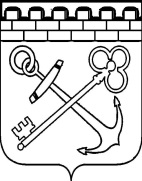 КОМИТЕТ ЛЕНИНГРАДСКОЙ ОБЛАСТИ ПО ТРАНСПОРТУРАСПОРЯЖЕНИЕОб утверждении Плана противодействия коррупции в Комитете Ленинградской области по транспорту на 2021 – 2024 годыВ соответствии с Федеральным законом от 25 декабря 2008 года № 273-ФЗ «О противодействии коррупции», статьей 5 областного закона от 17 июня 2011 года              № 44-оз «О противодействии коррупции в Ленинградской области»:1. Утвердить План противодействия коррупции в Комитете Ленинградской области по транспорту на 2021-2024 годы согласно приложению к настоящему распоряжению. 2. Признать утратившим силу распоряжение Управления Ленинградской области по транспорту от 03.12.2018 № 57. 3. Контроль за исполнением настоящего распоряжения оставляю за собой.Председатель Комитета 						              М.С. ПрисяжнюкПриложение к распоряжению КомитетаЛенинградской области по транспорту                                                                                                                                            от ____________ № ________20____г.План противодействия коррупции в Комитете Ленинградской области по транспорту на 2021-2024 годы«____» __________ 2021 года№ ____№п/пНаименование мероприятияОтветственные исполнителиСрок исполненияОжидаемый результатреализации мероприятия123451Организационные и правовые меры противодействия коррупцииОрганизационные и правовые меры противодействия коррупцииОрганизационные и правовые меры противодействия коррупцииОрганизационные и правовые меры противодействия коррупции1.1Организация контроля председателем Комитета Ленинградской области по транспорту (далее - Комитет) подготовки и исполнения мероприятий Плана противодействия коррупции в Ленинградской области на 2021 - 2024 годы, плана противодействия коррупции в Комитете, принятие мер при неисполнении мероприятий планаПредседатель Комитета В течение 2021-2024 годов(ежеквартально)Своевременное исполнение мероприятий1.2Проведение анализа результатов выполнения мероприятий Плана противодействия коррупции в Ленинградской области 
на 2021 - 2024 годы, представление информации о выполнении Плана в Администрацию Губернатора и Правительства Ленинградской областиОрганизационно-правовой сектор КомитетаВ течение 2021 – 2024 годовв соответствии со сроками, установленными постановлением Правительства Ленинградской области 
от 12.10.2018 № 380 Повышение эффективности работы                       в сфере противодействия коррупции, предупреждение коррупционных правонарушений  1.3Разработка и обеспечение принятия нормативных правовых актов Ленинградской области в сфере противодействия коррупции в пределах компетенции в соответствии с требованиями, установленными федеральным и областным законодательством Организационно-правовой сектор КомитетаВ течение 2021-2024 годов (по мере изменения законодательства)Своевременное принятие соответствующих нормативных правовых актов, приведение нормативных правовых актов в соответствие                     с действующим законодательством1.4Проведение антикоррупционной экспертизы нормативных правовых актов Ленинградской области (проектов нормативных правовых актов Ленинградской области) при проведении их правовой экспертизы и мониторинге применения. Размещение проектов нормативных правовых актов Ленинградской области на официальном интернет-портале Администрации Ленинградской области в сети «Интернет» в целях организации проведения независимой антикоррупционной экспертизыОрганизационно-правовой сектор КомитетаВ течение 2021-2024 годовВыявление                                      в нормативных правовых  актах (проектах нормативных правовых актов) коррупциогенных факторов и их устранение1.5Проведение анализа актов прокурорского реагирования по вопросам нарушения требований законодательства в сфере противодействия коррупции, поступивших в органы исполнительной власти. Представление результатов анализа 
в Администрацию Организационно-правовой сектор КомитетаДо 30 декабря 2021 года До 30 декабря 2022 годаДо 30 декабря 2023 года До 30 декабря 2024 годаПредупреждение (снижение) коррупционных правонарушений2Цифровые технологииЦифровые технологииЦифровые технологииЦифровые технологии2.1Обеспечение функционирования каналов получения информации, по которым граждане могут конфиденциально сообщать о возможных коррупционных правонарушениях. Осуществление рассмотрения поступивших сообщений, принятие соответствующих мер.Структурные подразделения КомитетаВ течение 2021-2024 годовВыявление и предупреждение коррупционных правонарушений. Своевременное получение информации о фактах коррупции,  оперативное реагирование2.1Предоставление информации в АдминистрациюСтруктурные подразделения КомитетаДо 25 декабря 2021 года До декабря 2022 годаДо декабря 2023 года До декабря 2024 года Выявление и предупреждение коррупционных правонарушений. Своевременное получение информации о фактах коррупции,  оперативное реагирование3Антикоррупционный мониторингАнтикоррупционный мониторингАнтикоррупционный мониторингАнтикоррупционный мониторинг3.1Проведение мониторинга обращений граждан и юридических лиц о коррупционных проявлениях в деятельности должностных лиц Комитета, других государственных органов, органов местного самоуправления, государственных организаций, подведомственных Комитету, поступивших в Комитет, а также сообщений, поступивших на телефонную линию.Структурные подразделения КомитетаВ течение 2021-2024 года (проведение мониторинга – ежеквартально)Выявление                                  и предупреждение коррупционных правонарушений. Оперативное принятие соответствующих решений в случае подтверждения фактов коррупционных правонарушений3.1Представление результатов мониторинга 
в комиссию по координации работы по противодействию коррупции 
в Ленинградской области Организационно-правовой сектор КомитетаДо 30 декабря 2021 годаДо 30 декабря 2022 года До 30 декабря 2023 годаДо 30 декабря 2024 годаВыявление                                  и предупреждение коррупционных правонарушений. Оперативное принятие соответствующих решений в случае подтверждения фактов коррупционных правонарушений4Профилактика коррупционных и иных правонарушений в Администрации Ленинградской областиПрофилактика коррупционных и иных правонарушений в Администрации Ленинградской областиПрофилактика коррупционных и иных правонарушений в Администрации Ленинградской областиПрофилактика коррупционных и иных правонарушений в Администрации Ленинградской области4.1Обеспечение деятельности комиссии по соблюдению требований к служебному поведению государственных гражданских служащих Ленинградской области и урегулированию конфликта интересов в Комитете, а также участие в пределах своей компетенции в работе указанной комиссииЗаместитель председателя Комитета,Организационно-правовой сектор КомитетаВ течение 2021 - 2024 годов Обеспечение соблюдения гражданскими служащими ограничений и запретов, требований                                  о предотвращении                        или урегулировании конфликта интересов, осуществление мер                       по предупреждению коррупции, обеспечение привлечения гражданских служащих            к ответственности                        за совершение коррупционных правонарушений 5Реализация антикоррупционной политики в сфере закупок товаров, работ, услуг, а также в сфере финансового контроляРеализация антикоррупционной политики в сфере закупок товаров, работ, услуг, а также в сфере финансового контроляРеализация антикоррупционной политики в сфере закупок товаров, работ, услуг, а также в сфере финансового контроляРеализация антикоррупционной политики в сфере закупок товаров, работ, услуг, а также в сфере финансового контроля5.1Осуществление работы, направленной на выявление и минимизацию коррупционных рисков при осуществлении закупок товаров, работ, услуг для государственных нужд Ленинградской области (далее – закупки).Структурные подразделения КомитетаВ течение 2021 - 2024 годов Профилактика нарушений требований законодательства                 при осуществлении закупок 5.1Представление информации о результатах проведенной работы в АдминистрациюСтруктурные подразделения КомитетаДо 30 декабря 2021 годаДо 30 декабря 2022 года До 30 декабря 2023 года До 30 декабря 2024 годаПрофилактика нарушений требований законодательства                 при осуществлении закупок 5.2Осуществление контроля соблюдения требований об отсутствии конфликта интересов между участниками закупки и заказчиком, установленных пунктом 9 части 1 статьи 31 Федерального закона от 5 апреля 2013 года 
№ 44-ФЗ «О контрактной системе в сфере закупок товаров, работ, услуг для обеспечения государственных и муниципальных нужд»Структурные подразделения КомитетаВ течение 2021 - 2024 годов Профилактика коррупционных правонарушений5.3Осуществление анализа сведений:об обжаловании закупок контрольными органами 
в сфере закупок;об отмене заказчиками Ленинградской области закупок в соответствии с решениями                                     и предписаниями контрольных органов в сфере закупок;о результатах обжалования решений                                   и предписаний контрольных органов в сфере закупок.Подготовка информации по результатам проведенного анализа и направление информации в подведомственные учрежденияСтруктурные подразделения КомитетаВ течение 2021 - 2024 годов Профилактика случаев нарушений требований законодательства 5.4Организация добровольного представления гражданскими служащими, участвующими в осуществлении закупок товаров, работ, услуг, декларации о возможной личной заинтересованности в соответствии с типовой формой, утвержденной в приложении к методическим рекомендациям, направленным письмом Министерства труда и социальной защиты Российской ФедерацииСтруктурные подразделения КомитетаВ течение 2021 - 2024 годов (ежегодно)Профилактика нарушений требований законодательства                      5.4Предоставление информации в Администрацию Структурные подразделения КомитетаДо 30 декабря 2021 годаДо 30 декабря 2022 года До 30 декабря 2023 года До 30 декабря 2024 годаПрофилактика нарушений требований законодательства                      6Организация работы в сфере противодействия коррупции в государственных учреждениях и организациях, 
подведомственных органам исполнительной власти Ленинградской области Организация работы в сфере противодействия коррупции в государственных учреждениях и организациях, 
подведомственных органам исполнительной власти Ленинградской области Организация работы в сфере противодействия коррупции в государственных учреждениях и организациях, 
подведомственных органам исполнительной власти Ленинградской области Организация работы в сфере противодействия коррупции в государственных учреждениях и организациях, 
подведомственных органам исполнительной власти Ленинградской области 6.1Обеспечение представления сведений о доходах, расходах, об имуществе и обязательствах имущественного характера гражданами, претендующими на замещение должностей руководителя учреждения, подведомственного Комитету Ленинградской области (далее – подведомственное учреждение), и лицом, замещающим указанную должностьОрганизационно-правовой сектор КомитетаВ течение 2021 - 2024 годов при назначении                                 на соответствующую должность(для граждан, претендующих на замещение соответствующей должности);до 30 апреля 2022 года, до 30 апреля 2023 года, до 30 апреля 2024 года(для лица, замещающего соответствующую должность)Обеспечение своевременного исполнения обязанности по представлению справок6.2Размещение сведений, представленных руководителем подведомственного учреждения, на официальном сайте (веб-странице) Комитета в сети «Интернет»Организационно-правовой сектор КомитетаВ течение 14 рабочих дней со дня истечения срока, установленного                                  для представления сведенийПовышение открытости и доступности информации                                о деятельности                           по профилактике коррупционных правонарушений6.3Проведение работы, направленной на выявление и предупреждение конфликта интересов у руководителей подведомственных государственных учреждений и организаций, 
подведомственных органам исполнительной власти Ленинградской области (далее - подведомственные организации), в том числе при назначении на должностьОрганизационно-правовой сектор КомитетаВ течение 2021 - 2024 годовВыявление, предупреждение и урегулирование конфликта интересов в целях предотвращения коррупционных правонарушений6.4Организация работы комиссий по предотвращению и урегулированию конфликта интересов, возникающего при выполнении трудовых обязанностей руководителями подведомственных организацийОрганизационно-правовой сектор КомитетаВ течение 2021 - 2024 годов Выявление, предупреждение                         и урегулирование конфликта интересов                    в целях предотвращения коррупционных правонарушений6.5Проведение работы, направленной на выявление и предупреждение конфликта интересов у следующих категорий работников подведомственных организаций:заместителей руководителя;главных бухгалтеров;работников, связанных с вынесением (подготовкой) подведомственной организацией постановлений об административных правонарушениях, предписаний, приказов, распоряжений, согласий, технических условий 
и иных организационно-распорядительных документовОрганизационно-правовой сектор Комитета, отдел организации перевозок КомитетаВ течение 2021 - 2024 годов Выявление, предупреждение                         и урегулирование конфликта интересов                    в целях предотвращения коррупционных правонарушений6.6Осуществление контроля за проведением подведомственными организациями работы, направленной на выявление и минимизацию коррупционных рисков при осуществлении закупок товаров, работ, услуг.Отдел организации перевозок Комитета, организационно-правовой сектор КомитетаВ течение 2021 - 2024 годов Профилактика нарушений требований законодательства при осуществлении закупок товаров, работ, услуг6.7Осуществление контроля деятельности подведомственных организаций по принятию мер по предупреждению коррупции в соответствии                   с положениями статьи 13.3 Федерального закона от 25 декабря 2008 года № 273-Ф «О противодействии коррупции». Проведение анализа указанной деятельности, принятие мер по устранению недостатковОрганизационно-правовой сектор, отдел организации перевозок КомитетаВ течение 2021 - 2024 годов Профилактика нарушений требований законодательства 6.8Представление в Администрацию информации о родственниках (свойственниках), работающих в подведомственных организациях (при наличии информации)Организационно-правовой сектор КомитетаВ течение 2021 - 2024 годов(незамедлительно при поступлении информации)Анализ информации                     в части возможности возникновения конфликта интересов  6.9Осуществление контроля расходования бюджетных средств, выделяемых подведомственным организациям, а также денежных средств, полученных подведомственными организациями от оказания платных услугНачальник административно-финансового сектора – главный бухгалтер Комитета, отдел организации перевозок Комитета, организационно-правовой сектор КомитетаВ течение 2021 - 2024 годов (в соответствии с планами проверок) Минимизация коррупционных рисков6.10Анализ локальных нормативных актов подведомственных организаций, устанавливающих системы доплат, надбавок стимулирующего характера и системы премирования, на соответствие действующему законодательствуНачальник административно-финансового сектора – главный бухгалтер Комитета; организационно-правовой сектор До 30 января 2022 года До 30 января 2023 годаДо 30 января 2024 годаПрофилактика нарушений требований законодательства в сфере противодействия коррупции6.11Контроль соблюдения положений административных регламентов предоставления государственных услуг подведомственными организациями Отдел организации перевозок; организационно-правовой секторВ течение 2021 - 2024 годовСвоевременное предоставление и профилактика нарушения требований законодательства в сфере противодействия коррупции 7Взаимодействие со средствами массовой информации, гражданами и институтами гражданского обществаВзаимодействие со средствами массовой информации, гражданами и институтами гражданского обществаВзаимодействие со средствами массовой информации, гражданами и институтами гражданского обществаВзаимодействие со средствами массовой информации, гражданами и институтами гражданского общества7.1Прием и рассмотрение электронных сообщений                   от граждан и организаций о фактах коррупции, поступивших на официальные интернет-сайте КомитетаСтруктурные подразделения КомитетаВ течение 2021 - 2024 годов (по мере поступления сообщений)Оперативное реагирование                             на поступившие  сообщения                                   о коррупционных проявлениях7.2Рассмотрение вопросов о деятельности в сфере противодействия коррупции на заседаниях общественных советов при органах исполнительной власти Структурные подразделения КомитетаВ течение 2021 - 2024 годов (ежеквартально)Обеспечение открытости при обсуждении принимаемых мер по вопросам противодействия коррупции7.3Размещение на официальных веб-страницах и на официальном сайте Комитета в сети «Интернет» информации в соответствии с Федеральным законом от 9 февраля 2009 года № 8-ФЗ 
«Об обеспечении доступа к информации                                        о деятельности государственных органов 
и органов местного самоуправления»Структурные подразделения КомитетаВ течение 2021 - 2024 годов (в соответствии с планом)Повышение открытости и доступности информации8Образовательные и иные мероприятия, направленные на антикоррупционное просвещение и популяризацию антикоррупционных стандартовОбразовательные и иные мероприятия, направленные на антикоррупционное просвещение и популяризацию антикоррупционных стандартовОбразовательные и иные мероприятия, направленные на антикоррупционное просвещение и популяризацию антикоррупционных стандартовОбразовательные и иные мероприятия, направленные на антикоррупционное просвещение и популяризацию антикоррупционных стандартов8.1Организация и проведение в Комитете информационных мероприятий, посвящённых Международному дню борьбы с коррупциейОрганизационно-правовой сектор КомитетаВ течение 2021 - 2024 годов  (до 30 декабря ежегодно)Профилактика коррупционных и иных правонарушений, формирование  отрицательного отношения к коррупции8.2Организация работы по формированию у гражданских служащих отрицательного отношения к коррупции. Предание гласности каждого установленного факта коррупции в органе исполнительной властиОрганизационно-правовой сектор КомитетаВ течение 2021-2024 годовФормирование антикоррупционного поведения. Повышение уровня правосознания